WEEK 1 - REVISIONWORKSHEET 1Choose the word whose underlined part is pronounced differentlyChoose the correct answerThere ______ some books and magazines on the bookshelf. A. am	B. is 	C. are	D. have_______ a yard in front of your house? A.Is there 	B. Are there 	C. Do 	D.  DoesYou must ______ a boat ride around the islands. 		A. take	B. takes	C.to take	D. takingWhich city is _______, Ha Noi or Tokyo? 		A. large	B. larger	C. largest	D. the largestYou shouldn’t _______ the floor. Take off your raincoat first. 		A. clean	B. sweep	C. wet	D. washShe’s very _______. She has many new ideas. 	A. kind	B. creative	C. helpful	D. lazyTet is coming. My father _______ my house before Tet. 		A. repaint	B. repainting	C. will repaint	D. repaintsNam is very good______ English. He always gets good marks in English.		A. in	B. on	C. at	D. aboutI think Unit 3 is ______than Unit 2. 		A. difficult	B. more difficult	C most difficult 	D. the most difficult______ you have Physics on Monday? – No,____ A. Do - I do	B. Do - I am	C. Are - I am	D. Are - I doThe clock is between the picture ______ the calendar. 		A. and	B. or	C. with 	D. toShe is the most ______ girl of the three girls. 		A. smallest	B. tallest	C. prettiest	D. beautifulWe ______ an experiment in the laboratory at the moment.		A. do	B. are doing	C. doing	D. didWould you like to go to the movie theater next Saturday? - _______ 		A. Yes, I am	B. No, I wouldn’t	C. Yes, I’d love to	D. No, I don’t______ your mother go to work by bus every day? _ No. She rides motorbike. 		A. Is	B. Do	C. Does	D. DidFind the mistake and circle A or B or CWe shouldn’t to talk in class.          A             B      CLet’s to walk to the post office.A         B              CWhat shall we doing this afternoon?   A                     B            CWe are very excited of our first day at school.       A                        B                          CHe is playing judo in the gym now.        A                    B                 CI do my Math exercises tonight.     A               B                   CThere is a boy next the sofa. A               B     CThere aren’t any picture on the wall.      A                      B        CYou must go alone. Always go in groups.          A         B                               CMy friend, Lan have an oval face with big eyes.                           A             B            CWrite the complete sentences, use the words given. The Mekong River/ long/ than/ the Red River.We / mustn’t/ pick flowers/ school garden.There/ a small garden/ front/ my house.Life in the city/ exciting/ life in the country.Fanxipan/ high / mountain / in Viet Nam.WORKSHEET 2I. Choose the word whose underlined part is pronounced differentlyA. police	B. ship	C. historic	D. fantasticA. ears	B. eyes	C. arms	D. lipsA. stove	B. brother	C. telephone	D. judoA. oranges	B. dishes	C. tables	D. fridgesA. open	B. doing	C. going	D. cold II. Choose the correct answerWho does he live________? – He lives with his grandparentsA.at			B. with		C. for				D. toDo they have big noses? – __________.Yes, they do	B. No, they don’t	C. Yes, they are 		D. No, they aren’tThe Robinsons always go to Vietnam __________plane in			B.  on			C. with			D. byThere aren’t many motorbikes in the country. It’s very _________. noisy 		B. peaceful		C. unquiet			D. crowdedA city house is ________than a country house.expensive		B. more expensive	C. expensiver			D. the most expensiveMy house is ___________hospital and museum. during		B. between		C. into				D. amongLibya is the __________country in the world. hotter		B. hot			C. hottest			D. hotestI often listen to some music in the evening __________she doesn’t.A. and			B. but			C. or				D. soJennifer ________ Math now. studies		B. learns		C. to study			D.  is studyingWhere is your mother? – She is in the kitchen. She _________dinner cooks		B. cooking		C. cooked			D. is cooking We mustn’t ______________rubbish. to throw		B. throwing		C. throws			D. throwMy friends always do their homework. They’re_________Lazy		B. curious		C. hard- working		D. talkativeShe _______ to Hanoi tonight.A. travel		B. travels		C. to travel			D. is travelingShe has _________ hair.A. long black		B. black long		C. black short		D. a short blackIII. Rewrite the second sentence so that it has the same meaning as the given one        1. Hoa’s hair is long and black.      Hoa has ………………………………………………………………………………. There are more than 1500 students in our school.      Our school ……………………………………………………………………………. My house has a small garden.      There ………………………………………………………………………………….. The lamp is behind the computer.      The computer ………………………………………………………………………….The dog is to the left of the sofa and to the right of the wardrobe.      The dog ……………………………………………………………………………….....Phuong likes English most.Phuong’s favourite ……………………………………………………………………… No mountain in the world is higher than Mount Everest.       Mount Everest …………………………………………………………………………. I am taller than my elder sister.       My elder sister ………………………………………………………………………….  Our neighbourhood is quieter than your neighbourhood.      Your neighbourhood …………………………………………………………………… Nam is the best student in my class.      No one …………………………………………………………………………………..IV. Put the verbs in brackets into correct verb forms1. There (be)…………. a flower garden in front of my house.2. His father (be) a farmer. He (work)……….. on a farm in the countryside.3. My sister sometimes (help)………….. my mother to do the housework.4. ………. you (have)………… English lessons on Monday?5. I (not want) …………. to stay at home now.6. Look! The boys (play) …………. soccer in the playground.7. What ………… you (do) ………….. this afternoon? – We (study) ………………. Math exercises.8. Mai (have) ……………… short black hair and big brown eyes. 9. People should not (throw) …………… trash on the streets.10. Tet is coming. We (clean) ……………. and (decorate) …………….our house.11. Can you (tell) ……….. me the way to the nearest post office?12. What shall we (do) …………this evening?13. You must (lock) …………. the door before (go) …………. out.V. Choose the best answer to complete the passage, then answer the questions My name is Phong. The Vietnamese (1)……….. Tet at different times each year. This year, Tet will be in the middle of February. My father will (2)……….. the house. I will help him to do that. He will (3)……….. a branch of beautiful peach blossoms. My family won’t buy “banh chung” because we will (4)……… some. My sister will help my mother to make them. My mother will buy me and my sister some new (5)……... so we can wear them on the first day of the new year. We will also (6)……….  our grandma.1. A. do 	B. celebrate 	C. visit 	D. hang2. A. decorate 	B. buy 	C. make	D. build3. A. buy 	B. buys 	C.  buying 	D.  to buy4. A. do 	B. give 	C.  make 	D. clean5. A. calendars 	B. trees 	C.  fireworks 	D.  clothes6. A. visiting 	B. visit 	C. visits 	D. to * Questions:      1. When will Tet holiday be this year?                     2. What will Tung’s father do?                     3. Why won’t they buy “banh chung”?REVISION – WEEK 2WORKSHEET 1I. Match the questions in column A to the answers in column BII. Read the passage and answer the questionsHoang is twelve years old. He is in grade 6. He lives with his mother, his father and two sisters in the city. On the street, there is a restaurant, a bookstore and a temple. In the neighborhood, there is a hospital and a factory. Hoang’s father works in the factory. His mother works in the hospital.* Questions:1. Does Hoang live with his mother, his father and two sisters?2. Which grade is he in?3. What is there on the street?4. Where does his father work?III. Find the word which has a different sound in the underlined partIV. Choose the correct answer1. There are many chairs in the kitchen, _____ there are no chairs in my bedroom.A. and                	B. because            	C. but             	D. or2. Mark usually goes to the art club to draw pictures and paint them. His friends like his pictures a lot. Mark   is very _____.A. creative              	B. talkative              C. hard-working	D. sociable3. My mum and dad _____ work on Saturdays and Sundays.A. doesn't                 B. don't                	C. isn't           	D. aren't4. Trang always gets up early so she is usually early _____ school.A. on                     	B. for		           C. at			D. to5. "Can you pass me the soda, please?" - _____A. Sorry?                	B. No, thank you      C. Yes, why?           D. Here you are6. We _____ to the cinema to see the film "Beauty and the Beast" tonight.A. are going              B. go                	C. goes         		D. going7. Tam is very pretty with her _____.A. brown long hair     			B. hair long brown      C. long brown hair      			D. brown hair long8. John isn't fat _____ he is very strong.A. but                	B. so                     	C. because          	 D. and9. Mai is chatting _____ her classmates _____ their Science exercises.A. on - to                  B. to - about              C. with - about          D. to - on10. There is a bank _____ the supermarket.A. next                     B. between                 C. on the left             D. near11. How often do you watch TV? - _____.	A. Twice                  B. One a week            C. Five days              D. Every day12. Maggie was born under the _____ of Virgo, she is very careful and hard-working.A. story                    B. sight                       C. sign             	   D. signal13. _____ does Lam go to school? - By school bus.A. How                    B. Why                       C. What                     D. By what14. What does your cousin Anh look like? => He ____ very tall and he ____ big eyes with a pair of glasses.A. isn't - have           B. is - have                 C. isn't - has              D. don't - has15. Jane's _____ colours are red, white and gold.A. love                     B. lovely            	 C. likes          	   D. favouriteV. Find and circle the mistake.1.My mother going to work early every morning.                            A                 B           C2. The Summer Camp is for students aging from 10 to 15.      A                                 B                  C3. My school have a small garden with a lot of flowers in it.                        A                              B                            C4. Where is there behind your house?         A          B                   C5.Does she watching television right now?     A               B                             CVI. Choose the best answer among A, B or C to complete the letterDear Minh,Hi. I'm an exchange student(1)................ England. My name is George and I'm 12 years old. I (2).............. with my parents and two sisters in Bournemouth, a town on the sound coast of England.I'm a student at Lidborroug School. It's small(3)............... it is very clean and nice. My best (4)................ is probably computer studies and my worst is Maths. What about you? What are your (5)................... subjects at school? I am really looking forward (6).................. visiting you in Viet Nam and meeting your family. What kind of (7)............ do you go to? What's your school like? Please write soon and send me a (8).......... of your school.Best wishes,George KelpWORKSHEET 2Choose the word having the underlined part pronounced differently from the othersChoose the best answer to complete the sentencesI often go to the ………….to watch films.A. park		B. cinema	C. chemist’s			D. libraryI’m sorry. I can’t hear you. Can you ………..that please?read		B. write		C. repeat		D. spellLiving in a house is ………….than living in a flat.convenient	B. more convenient	C most convenient	D the most convenientThe islands are named ……………things around us.A. after		B. according		C.  following		D. asYou …………..throw waste paper on the floor.A. must		B. mustn’t 		C. can			D. can’t There are a lot of beautiful…………….in Ha Long Bay.scenery		B. mountains		C. caves		 D. riversEverest is the …………….mountain in the world.A. high		B.  higher		C. highest		D. most highLet’s ……………to the cinema tonight.A. go		B. to go		C.  goes		D. goingWhat shall we ……………this afternoon?A. do		B. to do		C. doing		D. does   Hoi An is famous …………….its historic houses and buildings.A. with		B. of			C. for			D. fromGive the correct form of the word give in bracketWe live in a very _____________ neighbourhood. (NOISE)I am __________ at English than my sister. (GOOD)Ho Chi Minh is a ____________ city with more than 4 million people. (CROWD)The air in this area is ____________ with smoke from factories. (POLLUTE)You can enjoy many _____________ at the Summer Camp. (ACT)My uncle is a ____________ of History. (TEACH)Our ___________ are in the bookstore. (CHILD)In the _________________ there is a museum, a hospital, a school, a factory and a post office. (NEIGHBOUR)AIDS is a ____________ disease. (DANGER) There is a ______________ rice paddy near my house. (BEAUTY) His _______________ are small and long. (TOOTH) Mrs. Hanh is a quick ____________ (SWIM) Is Mr. James a _________________ ? (BUSINESS)Complete the second sentence so that it has the same meaning as the first one.Shall we go to the cinema tonight?Let’s …………………………………………………………….…….Living in the countryside is more peaceful than living in the city.Living in the city………………………………………………………There are many beautiful beaches in Viet Nam.Viet Nam ……………………………………………………………..No lake in the world is deeper than Lake Baikal.Lake Baikal ………………………………………………………….It is very important to arrive on time.You must………………………………………………………….….Can you tell me the way to the nearest bank?Could you tell me how……………………………………………….?This building is more modern than that building.That building ………………………………………………………….Our neighbourhood is quieter than your neighbourhood.Your neighbourhood ……………………………………………….…My brother runs very fast.My brother is………………………………………………………….I like playing badminton very much.My favourite ………………………………………………………….He is a good tennis player.He plays………………………………………………………………The weather is so wonderful.What …………………………………………………………...…….!Travelling by plane is faster than travelling by train.Travelling by train ……………………………………..…………….Our country doesn’t have any deserts.There……………………………………….………………………… It is wrong of us to drive on the left in Viet Nam.                       We mustn’t……………………………………………………………Read the passage and use the words from the box to fill the gaps. There are TWO words you will NOT need.WEEK 3 – UNIT 7: TELEVISIONVocabularyaction film /’æk∫n fɪlm / (n) phim hành độngadventure /ədˈven·tʃər/ (n) cuộc phiêu lưuannounce /əˈnɑʊns/ (v): thông báoaudience /ˈɔ·di·əns/ (n): khán giảcartoon /kɑrˈtun/ (n): phim hoạt hình channel /’t∫ænl/(n) kênhcharacter /ˈkær·ək·tər/ (n): nhân vậtclumsy /ˈklʌm·zi/ (adj): vụng vềcomedy /ˈkɑː.mə.di/ (n): hài kịch, phim hàidocumentary /ˌdɑk·jəˈmen·tə·ri/ (n): phim tài liệueducate /ˈedʒ·əˌkeɪt/ (v): giáo dụceducational /ˌedʒ·əˈkeɪ·ʃən·əl/ (adj): mang tính giáo dụcentertain /ˌen·tərˈteɪn/ (v): giải tríevent /ɪˈvent/ (n): sự kiệnfunny /ˈfʌn i/ (adj): hài hướcgame show /ˈɡeɪm ˌʃoʊ/ (n): chương trình trò chơilocal /ˈloʊ·kəl/ (adj): mang tính địa phươngmain /meɪn/ (adj): chính, chủ yếuMC /ˌem ˈsiː/ (n): người dẫn chương trìnhnational /ˈnæʃ·ə·nəl/ (adj): thuộc về quốc gianewsreader /ˈnjuːzˌriː.dər/ (n): người đọc bản tin trên đài, truyền hìnhprogramme /ˈproʊ.ɡræm/ (n): chương trình                                        remote control /rɪˈmoʊt kənˈtroʊl/ (n): điều khiển (ti vi) từ xareporter /rɪˈpɔr·t̬ər/ (n): phóng viênschedule /ˈskedʒ.uːl/ (n): chương trình, lịch trìnhthe news /ðə nju:z/(n) bản tin thời sự TV schedule /ti:’vi:’∫edju:l/(n) lịch phát sóngviewer /ˈvju·ər/ (n): người xem (ti vi)  weatherman /ˈweð·ərˌmæn/ (n): người thông báo tin thời tiếtGrammarWh-questions:Conjunctions: and, but, so, because, althoughPronunciation: practice sounds /ð/ and /θ/EXERCISESExercise 1: Find the word which has a different sound in the underlined part.A. when	B. where	C. who	D. whyA. brother	B. thank	C. three	D. thinkA. although	B. there	C. them	D. birthdayA. they	B. thing	C. father	D. thanA. month	B. third	C. weather	D. thingExercise 2: Complete the following sentences with suitable question words._____________ is the remote control? – On the sofa._____________ does the animal programme last? – About 45 minutes, I think._____________ is your favourite MC? – Xuan Bac._____________ does the movie start? – At nine o’clock._____________ pen is this? – It’s Mai’s._____________ did you watch on TV last night? – A game show._____________ programmes does the local television have? – About twenty._____________ does your brother go to the English club? – Twice a week._____________ does your brother usually go to school? – By bike._____________ did she miss a week’s lessons? – Because of the illness.Exercise 3: Choose the correct answer.__________ is a television programme that gives facts or information about a subject. 	A. Documentary	B. Comedy	C. Cartoons	D. Game show__________ Mai and Lan play badminton in the afternoon? – No, they don’t.	A. Do	B. Does	C. When 	D. How often"What is your favourite TV programme?" - "It's ___________."	A. international	B. game show	C. viewer	D. weathermanMany people like ___________  because they make them laugh a lot.A. films	B. sports	C. comedies	D. newsIf you want to know which film is on tonight, check the TV ___________.A. programme	B. schedule	C. news	D. information"I'd like to change the channel. Please give me the ___________."A. remote control	B. viewer	C. volume button	D. televisionHow many TV ___________ are there in Vietnam?A. comedians	B. channels	C. volume button	D. newspaperVTV is a ___________ television channel in Vietnam, and it attracts millions of TV viewers in Viet Nam.A. wide	B. local	C. international	D. nationalI have a lot to do outdoors, ___________ I have no time to watch TV.A. but	B. so	C. although	D. becauseAre there any good programs ___________ teenagers on TV tonight?for	B. of	C. with	D. atExercise 4: Find a mistake in the four underlined parts of each sentence and correct it.It started to rain, although we went inside and watched TV.		How many did you spend a vacation in Da Nang? – One week.		Because I don’t like vegetables, I eat them every day.			I ate noodles for dinner but I wasn’t eat anything for lunch.		Although the football game was over, but the fans stayed in their 		seats cheering.Exercise 5: Rewrite the sentences, using the words in brackets.We had an umbrella. We got wet. (although)They were hungry. They made some sandwiches. (so)My family enjoys watching game shows. They are very exciting and entertaining. (because)She is very good at English. Her brother isn’t. (but)I want to go to Mai’s party. I want to see the film. (and)Exercise 6: Make questions for the underlined partI like the Animals programme because I love animals.His father goes fishing twice  a week.My family usually watches TV in the evening.Pele was born in Brazil.She took us to the zoo last Sunday morning.Exercise 7: Read the article and then decide whether the statements are true (T) or false (F). 	Information about what happens in the world comes to us in many ways. Television and radio are two important ways of the news. They get the news out faster than the newspapers and magazines, and they don't have to be read. Television and radio stations broadcast the news several times each day. In America, there are the news programmes every hour. People can choose the favourite TV programmes, such as sports, films, fashion, news, etc. People who cannot read get the news from television or radio easily.							True	False 1.	There are only two ways of getting the news.					2. 	Television and radio get the news faster than other ways. 			3. 	Television stations broadcast the news several times each day.			4. 	People cannot choose the TV programmes that they like.			 5. 	Television can bring the news to people who cannot read. 			WEEK 4 – UNIT 7 (cont)WORKSHEET 1Odd one out.A. weatherman	B. reporter	C. magazine	D. newsreaderA. comedian	B. game show	C. cartoon	D. documentaryA. funny	B. educational	C. popular	D. characterA. so	B. but	C. when	D. becauseA. boring	B. entertaining	C. watching	D. interestingChoose the correct answer."___________ is the weather forecast programme on?" - "At 7.30 pm every day."A. What	B. How	C. When	D. Where7.  ___________ are films by pictures, not real people and often for children.	A. Horror films	B. Cartoons	D. Quiz shows	D. Animal programmesMy father works late tomorrow, so he will ___________ the first part of the film on VTV1.	A. miss	B. lose	C. forget	D. cutIf you want to know what the weather is like tomorrow, watch the ___________.weather forecast	B. music show	C. game show	D. quiz showHe wants to become a ___________ because he likes making people laugh.A. newsreader	B. comedian	C. viewer	D. audienceThis is a(n) ___________ programme. It gives viewers a lot of knowledge.	A. boring	B. funny	C. popular	D. educational___________ will be the winner in this sport competition?A. Who	B. What	C. Why	D. When He likes playing basketball ___________ it is so funny.A. so	B. because	C. although	D. but	“1 vs 100” is a game show which is both ___________ and entertaining.A. entertain - education	B. entertainment – educationC. entertainment - educate	D. entertain - educateWhere can I check the ___________?A. newspaper	B. TV schedule	C. viewer	D. series ___________ is the T-shirt? – $50. A. How many	B. How often	C. How long	D. How muchComplete the sentences with suitable conjunctions in the box.I am very excited ___________ I am meeting my favourite MC.Phong wants to watch both the game show ___________ the movie.They were late ___________ they didn’t miss the beginning of the show. David can play the guitar ___________ the harmonica at the same time.___________ she was lazy, she passed the exam last week.I called their house, ___________ no one answered the phone.I didn’t feel well, ___________ I stayed at home.___________ the football matches on TV are very late, many people stay up late to watch them.The film isn’t very good ___________ I don’t enjoy it very much.___________ Tom  likes discovering the universe, he often watches the programme “Journey to Mars”.Complete the conversation with the phrases below. Then practice it with your partner.Lien:	(26)				 of TV programs do you like best? Hong:	I like to watch women's program best. (27) 				? Lien:	I prefer listening to music.Hong: 	There is a good music performance at Lan Anh Club this weekend. (28) 	                 to go with me? Lien:	I'd love to, but (29) 				. I have to go to my cousin's birthday party on Saturday evening. Hong: 	(30) 				 go on Sunday. Lien: 	That's great. Match the questions with the answers. Choose the correct answer A, B, C, or D for each of the gaps to complete the following text.Television first came some sixty years ago in the 1950s. Nowadays, it is one of the most (36) ________ sources of entertainment for both the old and the young. Television brings (37) ________ for children, world news, music and many other (38) ________. If someone likes sports, he can just choose the right sports, (39) ________. It is not difficult for us to see why (40) ________ is a TV set in almost every home today.36.	A. cheap	B. expensive	C. popular	D. exciting37.	A. news	B. cartoons	C. sports	D. plays38.	A. sets	B. reports	C. channels	D. programmes39.	A. athletes	B. channel	C. time	D. studio40.	A. it	B. this	C. that	D. thereMake questions for the underlined part in each sentence.41.	We often read books and play sports in our free time. 42.	Children love the Wingless Penguin series because the child penguin is so cute, clever, and funny. 43.	The TV programme "Let's Learn" appears in over 80 countries. 44.	Both parents and their children enjoy the programme. 45.	I watch TV one or two hours a day. WORKSHEET 2Exercise 1: Find the word which has a different sound in the underlined part.A. thank	B. bath	C. them	D. thinkA. schedule	B. comedy	C. red	D. whenA. thirty	B. both	C. thin	D. althoughA. weather	B. their	C. birthday	D. thanA. these	B. other	C. throw	D. thenExercise 2: Choose the correct answer.He likes travelling ___________ discovering the world.A. so	B. although	C. but	D. andMr Popeye is a funny ___________. I like him very much.A. reporter	B. MC	C. comedian	D. newsreaderHe likes cartoons because they are ___________ and colorful.A. funny	B. boring	C. popular	D. sporty___________ does the documentary last? – About forty-five minutes.A. How long	B. How much	C. How often	D. How farThat TV channel attracts millions of TV ___________ because it has many different interesting programmes.A. weathermen	B. sportswoman	C. viewers	D. characters___________ don’t you go out and see movies with her? – Because I’m so busy.Why	B. How	C. What	D. WhichThe football match is on at 2am ___________ I can’t watch it.A. but	B. so	C. because	D. althoughThat TV programme is not only interesting ___________ it also teaches children many things about family and friendship.A. but	B. and	C. when	D. becauseA person who produces a film is called a ___________.A. comedian	B. singer	C. musician	D. film producer"What is your ___________TV programme?" - "It's animal programme."A. good		B. favourite	C. best		D. likeExercise 3: Match the questions with the answers, and write the answers in the blanks.Exercise 4: Complete the sentences with given words.TV reporter – remote control – channel – game show – weathermanCould you give me the ___________? I want to change to another channel.My mother loves Indian films, so her favourite ___________ is Today TV.Who’s smarter than 5th graders is a ___________. is a person who finds and speaks the news on the television. My brother wants to become a 		 to tell TV viewers what the weather is like.Exercise 5: Read the passage and answer the questions.Today, there is a TV set in nearly every home. People watch television every day, and some people watch it from morning until night. Americans watch television about 35 hours a week. But is television good or bad for you? People have different answers. Some say that there is a lot of violence on TV today, the programs are terrible and people don't get any exercise because they only sit and watch TV. Others think that TV programs bring news from around the world, help you learn many useful things, especially children. Thanks to television, people learn about life in other countries, and it helps people relax after a long day of hard work. 1.	Is television very popular nowadays? Why? 2.	How many hours do Americans watch TV a day? 3. 	Why don't some people like watching television? 4.	What does television bring to you? 5. 	What do you learn from television? Exercise 6: Find a mistake in the four underlined parts of each sentence and correct it.How long does your father go to work every day? – By car.		What time is the Science program on VTV3? – On 9 o’clock.		Ann didn’t come to my birthday party but it rained heavily.		Although I enjoy sports every much, but I don't often watch 		sports programmes. Tom wants to go overseas and he does not have enough money.		Exercise 7: Reorder the words to make correct sentences. That channel/ in the world./ tells/ about/ people/ life animalsgo/ often/ you/ How/ do/ swimming?funny and colourful./ Harry/ cartoons/ they are/ because/ likesdon’t like/ documentaries/ watching/ are/ Because/ quite boring,/ I/ themplayed/ didn’t have/ yesterday, / Because/ I/ any class/ I/ sports.WEEK 5 – UNIT 8: SPORTS AND GAMESVocabularyathlete /ˈæθˌlit/ (n): vận động viênathletics /æθˈlet̬·ɪks/ (n): điền kinhbadminton /ˈbædˌmɪn·tən/ (n): cầu lôngbaseball /ˈbeɪsˌbɔl/ (n): bóng chàybasketball /ˈbæs·kɪtˌbɔl/ (n): bóng rổcareer /kəˈrɪər/ (n): nghề nghiệp, sự nghiệpcongratulations /kənˌɡrætʃ·əˈleɪ·ʃənz/ (n): xin chúc mừngcycling /ˈsaɪ klɪŋ/ (n): đua xe đạpequipment /ɪˈkwɪp mənt/ (n): thiết bị, dụng cụfit /fɪt/ (adj): mạnh khỏegoggles /ˈɡɑɡ·əlz/ (n): kính (để bơi)gym /dʒɪm/ (n): pholast /læst/ (v): kéo dàimarathon /ˈmær·əˌθɑn/ (n): cuộc đua ma-ra-tôngracket /ˈræk·ɪt/ (n): cái vợt (cầu lông...)regard /rɪˈgɑrd/ (v): coi làring /rɪŋ/ (n): sàn đấu (boxing)skateboard /ˈskeɪt.bɔːrd/: (n, v) ván trượt, trượt vánski /ski/ (n, v): trượt tuyết, ván trượt tuyếtskiing /ˈskiː.ɪŋ/ (n): môn trượt tuyếtsports competition /spɔːrts ˌkɒm pɪˈtɪʃ ən/ (n): cuộc thi thể thaosporty /ˈspɔːr.t̬i/ (adj) khỏe mạnh, dáng thể thao table tennis /ˈteɪ·bəl ˌten·ɪs/ (n): bóng bàntennis /ˈten·ɪs/ (n): quần vợtvolleyball /ˈvɑl·iˌbɔl/ (n): bóng chuyềnGrammarThe past simple:Usage: We use past simple tense to talk about a finished action in the past. We often say when it happened.Form:(+) S + V-ed/ VPI(-) S + didn’t + V(?) Did + S + V?		Yes, S + did.		No, S + didn’t.Examples:Yesterday, I played football with my friends.Anna didn’t go to Hoi An last year.Did you go camping last weekend? – Yes, we did.ImperativesUsage: We use imperatives to tell someone to do something or to give a direct order.Form:(+) V(-) Don’t + VExamples: Keep silent.Don’t bring food into the gym.Every day English: Wow!				- Great! Congratulations!			- See you (then)!Pronunciation: Practice sound /eə/ and /ɪə/EXERCISESExercise 1: Find the word which has a different sound in the underlined part.A. ear	B. near	C. hear	D. wearA. idea	B. year	C. easy	D. nearlyA. square	B. are	C. share	D. prepareA. school	B. match	C. chair	D. chessA. clear	B. where	C. their	D.  bearExercise 2: Fill in the blanks with the Past Simple of the verbs in brackets.Lan _____________ (be) a student at Ngoc Thuy primary school.My father _____________ (go) home late last night.What your mother _____________ (do) yesterday morning? – She _____________ (clean) the house.The children _____________ (eat) pizza at lunch.Lisa __________ (not send) a letter to me last week. You _____________  (visit) your grandmother yesterday? – Yes, I did._____________ she  (be) at school library? – No, she wasn’t.When we _____________ (be) 10, we _____________  (do) judo every afternoon.Mina _____________ (not take) photos during a trip in Seoul.Last month, my school _____________ (lose) the basketball match with Ly Thuong Kiet High school.Exercise 3: Choose the correct answer.She __________ her grandparents last Saturday morning.	A. visited	B. visit	C. visits	D. visitingPlaying sports is good for your health ___________ it helps you keep fit.	A. so	B. but	C. and	D. because		 here. It’s very deep and has rocks.	A. Don’t swim	B. Swim	C. Swims	D. SwimmingI often ___________ skiing with my brother at the weekend.A. go	B. play	C. make	D. do“I’ll meet you at the school library  at 9 am.” – “OK. ___________”A. I don’t like reading.	B. Congratulations.	C. See you then.	D. Thank you.You should wear ___________ when you go swimming to protect your eyes.A. skis	B. goggles	C. racket	D. sport shoesShe usually ___________ aerobics with her friends after school.	A. plays	B. does	C. goes	D. has"I enjoy playing tennis." – “___________”A. Not many.		B. In the afternoon.	C. I think it’s at 7pm.		D. Where do you play?Last week, our basketball team __________ the match with Phan Dinh Phung School.	A. made	B. lost	C. scored	D. wins Basketball is __________ as the most popular sport in America.A. regarded	B. played	C. had	D. madeExercise 4: Match the questions and answers, and then write the answers in the blanks. 		1. What's your favourite sport? 	a. Manchester United.		2. Who's your favourite sportswoman? 	b. Every afternoon 		3. How often do you play sports? 	c. Cycling		4. What's your favourite football team? 	d. No, not really.		5. Do you like table tennis? 	e. Nguyen Thi Anh Vien.Exercise 5: Put the correct form of the verbs play, do, go, like, score in the blanks.Do you like __________ karate at the sport club?When Sam was young, he __________ chess with his sister.Charlie __________ two goals for our team in the football match last Sunday.Did she __________ shopping with her mother?Adele __________ eating bananas and apples.Exercise 6: Read the following passage and choose the best answer for each question.Cristiano Ronaldo was born in 1985 in Portugal. He is widely regarded as one of the best players in the world. Ronaldo became a soccer superstar. He played for English team Manchester United, Spain’s Real Madrid and for Portugal. He plays in midfield, from where he regularly scores goals.	Ronaldo started kicking a ball around when he was three. He played very skillfully. When he was ten years old, he joined Sporting Lisbon and became the only player in their history.	In 2009, Ronaldo joined his boyhood heroes Real Madrid and became the most expensive footballer in history. He earned a lot of money at that time. He broke Real’s scoring record in his second season with 53 goals in all competitions. In 2012, Diego Mara Dona said Ronaldo was “the best player on the planet”.	1.	Where was Cristiano Ronaldo from?	A. England	B. The South	C. Portugal	D. USA	2.	He became a ..................... superstar.			A. volleyball	B. football	C. tennis	D. badminton	3.	He began to kick a ball when he was ..................... .		A. ten	B. three	C. twenty	D. fifty three	4.	Why did Ronaldo become the most expensive footballer in history?	A. Because he played very badly.		B. Because he practiced hard.	C. Because he played skillfully.		D. Because he earned a lot of money.	5.	He was said to be the best player on the ..................... .		A. Spain	B. planet	C. history	D. supermarketExercise 7: Put the words in the correct order.with/ go/ Do/ at the weekend/ usually/ running/ friends/ they? every/ play/ day/ volleyball/ Kim/ does? now/ going/ She/ cycling/ is. video/ the/ games/ plays/ Tim/ afternoon/ in/ sometimesjogging/ your grandparents/ go/ Do/ often? WEEK 6 – UNIT 8 (cont)WORKSHEET 1Exercise 1: Odd one out.A. tennis	B. chess	C. volleyball	D. baseballA. boxing	B. do	C. play	D. goA. ate	B. watched	C. went	D. hadA. goggles	B. sport shoes	C. badminton	D. racketA. cycling	B. swimming	C. running	D. interestingExercise 2: Write the past form of the following verbs.	1. go			9. meet			2. come			10. say			3. have			11. put			4. drink			12. take			5. swim			13. eat			6. hear			14. win			7. do			15. read			8. write			16. wear		Exercise 3: Use the correct tense or form of the verbs in brackets.You _____________  (go) cycling yesterday?There _____________ (be) six chairs and a sofa in the dining room.My mother usually _____________ (get) up early in the morning.Where _____________ your sister (be)? – She _____________ (be) in her bedroom. She _____________ (listen) to music.The children _____________ (not go) to school in summer.Yesterday, I __________ (be) late for school because it ____________ (rain) heavily.Where you __________ (travel) last year? – Paris.When he _____________ (be) small, he _____________  (like) eating candies.I_____________ (start) to learn English 4 years ago.The children __________ (go) swimming last Sunday morning.Exercise 4: Choose the correct answer.__________ up, we are going to be late for school again	A. To hurry	B. Hurries	C. Hurry	D. HurryingHe ___________ out with his friends last week	A. go	B. goes	C. going	D. wentThis small ___________ is used to play table tennis. 	A. racket	B. ski	C. ball	D. bicycleWe ___________ at home yesterday afternoon.A. was	B. were	C. did	D. areHow often do you play basketball? – ___________ a week.A. Twice	B. Every	C. First	D. OftenThere ___________ a lot of people at the match yesterday.A. is	B. are	C. was	D. wereChris’s dream is to ___________ a champion.A. start	B. play	C. become	D. goJohn loves ___________ judo after school.A. playing	B. making	C. going	D. doing In football, the goalkeeper needs to ___________ the ball.A. hit	B. catch	C. play	D. make Do you often ___________ exercise?A. listen	B. do	C. go	D. cycleExercise 5: Read the passage and circle the correct answer.My name is Smith and fishing is my favorite sport. I often go fishing for hours without catching anything. But this doesn’t worry me. Some fishermen are unlucky. Instead of catching anything, not even old boots. After spending the whole morning on the river, I always go home with an empty bag. “You should give up fishing”, my friends said. “It’s a waste of time”. But they don’t know that I’m not really interested in fishing. I’m only interested in sitting in a boat and doing nothing at all!	1.	When he was fishing, he often catches ......................	A. old boots	B. rubbish	C. a lot of fish	D. nothing	2.	When does he usually go fishing?	A. in the morning	B. in the evening	C. in the afternoon	D. at noon	3.	What do Smith’s friends advise him?	A. go fishing at night	B. stop fishing	C. spend more time on fishing	D. spend less time on fishing	4.	Where does Smith sit to fish? 	A. in the river	B. in a boat	C. at a large lake	D. in the sea	5.	What does Smith do when he fishes?	A. Read books	B. Listen to music	C. Does nothing	D. Talks to other fishermenExercise 6: Circle the mistake in the four underlined parts of each sentence and correct it.Did you listened to music in your bedroom yesterday afternoon?		When you go to the zoo, shouldn’t tease the animals.		Mary likes playing boating with her family at the weekend.			We will go out but the weather is good.		He took an umbrella although it was raining heavily outside.		Exercise 7: Choose the suitable imperatives to finish sentences	Don’t clean my room.			Please bring a glass of water.	Please close the window.			Don’t eat candy, and get more exercise 	Please say that again.It’s cold in here! ________________________________.I’m sorry. I didn’t hear you. ________________________________.“________________________________.” – “OK. Is that all?”“How can I lose weight, Doctor” – “________________________________.”________________________________. I’ll do it myself.WORKSHEET 2Exercise 1: Find the word which has a different sound in the underlined part.A. fair	B. compare	C. share	D. complainA. volunteer	B. wear 	C. cheer	D. clear	A. square	B. march	C. hair	D. prepareA. character	B. match	C. champion	D. chessA. dear	B. where	C. their	D. bearExercise 2: Choose the correct answer.You have to throw the ball into the net when you play ___________.A. badminton	B. tennis	C. basketball	D. footballYou must learn the  ___________ of the game before playing.A. rules	B. competition	C. gym		D. karate“It’s sunny today.” – “___________”A. I like cycling.		B. Yes. Do you want to play badminton?C. How much is this skateboard?	D. Yes, here you are.My sister usually ___________ fishing in her free time.	A. plays	B. does	C. goes	D. hasAlthough our team tried our best, we ___________ win the match last week.	A. weren’t	B. don’t	C. aren’t	D. didn’t __________ draw on the walls and tables, please.A. Should	B. Shouldn’t	C. Don’t	D. Let’sMary ___________ a new dress last week.A. buys	B. buyed	C. bought	D. buy Did your teacher ___________ English well?A. taught	B. teached	C. teaches	D. teach___________ sport does he like best? – I think table tennis.A. When	B. What	C. Who	D. WhereWhat time does the competition ___________? – At 8pm.A. win	B. begin	C. score	D. doExercise 3: Put the correct form of the words in the bracket.He is a famous tennis __________________. (PLAY)Did you join the sport __________________ last weekend? (COMPETE)He is a ________________ man. He usually does karate and goes swimming every day. (SPORT) __________________! I have heard that you won the first prize. (CONGRATULATE)Team sports are sometimes called __________________ sports. (COMPETE)Exercise 4: Use the correct tense or form of the verbs in brackets.I _____________ (not do) boxing yesterday. I  _____________ (stay) at home.We _____________ (be) students at Cambridge University in 2015.My father usually _____________ (prepare) breakfast for my family.Where _____________  (be) Annie yesterday? – She _____________ (be) at school library. She _____________ (read) books with her friends.He (be) _____________ sad because he _____________ (not score) any goal in the match yesterday.I _____________ (buy) lots of souvenirs when I came back from Korea last year.  He __________ (not like) candies because they are too sweet.Yesterday, I _____________ (eat) lot of sandwiches because I _____________ (be) hungry.Tom _____________ (play) the piano when he _____________ (have) free time.Your family __________ (go) swimming last Sunday morning?Exercise 5: Make questions for the underlined partI like watching boxing on TV.Nam looks very sporty because he plays sports very often.David usually plays chess in his free time.Nguyen Quang Hai was born in Vietnam.Anna won our school’s table tennis contest. Exercise 6: Read the passage and write TRUE (T) or FALSE (F) into the blank.Yazan likes outdoor sports. He can play volleyball, tennis and badminton. He enjoys swimming and jogging in the morning. He likes summer because he can go swimming every day. He doesn’t like winter because it is very cold. He likes spring when there are a lot of flowers in the garden, but he thinks fall is the best season because the weather is fine and people can play any sports they like.1.	Yazan can’t play badminton.		2.	He doesn’t like jogging in the morning.		3.	There are many flowers in the spring.		4.	The fall season is the best of all.		5.	He likes three seasons in a year.		WEEK 7 – UNIT 9: TELEVISIONVocabularyAsia /ˈeɪ.ʒə/ (n): châu ÁAfrica /ˈæf.rɪ.kə/ (n): châu PhiEurope /ˈjʊr.əp/ (n): châu ÂuAustralia /ɑːˈstreɪl.jə/ (n): Úc, châu ÚcAmerica /əˈmer.ɪ.kə/ (n): châu MỹAntarctica /ænˈtɑːrk.tɪ.kə/ (n): châu Nam Cựcaward /əˈwɔrd/ (n, v): giải thưởng, trao giải thưởngcommon /ˈkɒm ən/ (adj): phổ biến, thông dụngcontinent /ˈkɑn·tən·ənt/ (n): châu lụccreature /ˈkri·tʃər/ (n): sinh vật, tạo vậtdesign /dɪˈzɑɪn/ (n, v): thiết kếjourney /ˈdʒɜr·ni/ (n): chuyến đilandmark /ˈlændˌmɑrk/ (n): danh thắng musical /ˈmju·zɪ·kəl/ (n): vở nhạc kịchpalace /ˈpæl·əs/ (n): cung điệnpopular /ˈpɑp·jə·lər/ (adj): nổi tiếng, phổ biếnpostcard /ˈpoʊstˌkɑrd/ (n): bưu thiếpsymbol /ˈsɪm·bəl/ (n): biểu tượngtower  /ˈtɑʊ·ər/: (n) thápUNESCO World Heritage /juːˈnes.koʊ wɜrld ˈher·ə·t̬ɪdʒ/ (n): di sản thế giới được UNESCO công nhậnwell-known /ˈwelˈnoʊn/ (adj): nổi tiếngGrammarThe present perfectUsage: We use the present perfect to describe our experiences, often use with “ever” and “never”. Form:(+) S +  V-ed/ VPII(-) S + hasn’t/ haven’t + -ed/ VPII(?) Have/ has + S + -ed/ VPII?		Yes, S + have/ has.		No, S + haven’t/ hasn’t.Examples:I have been to New York twice.He hasn’t known Chinese.Has she ever done boxing? – No, she hasn’t.SuperlativesShort adjectives: 			the + Adi-est		(Ex: the shortest, the cleanest, …)Long adjectives ending with -y:	the + Adj(yi)-est	(Ex: the happiest, the funniest, …)Other long adjectives:		the most + Adj	(Ex: the most modern, …) Pronunciation: Practice sounds /aɪ/ and /əʊ/EXERCISESExercise 1: Find the word which has a different sound in the underlined part.A. postcard	B. so	C. home	D. comeA. delicious	B. like	C. nice	D. fineA. find	B. design	C. write	D. cityA. show	B. money	C. robot	D. coldA. wish	B. prize	C. kind	D. highExercise 2: Complete the sentences with the verbs in the present perfect.The longest book I 			 is The Lord of the Rings. She 			 the USA three times. Her aunt lives there. I 			 that film. Is it good? I 			 lots of photos with my camera. They 			 Chinese before. This is their first year. My team 				 ten matches this year.Exercise 3: Choose the correct answer.I have been to Da Lat ___________. How about you?A. once	B. two times	C. two	D. onePeople in Da Nang are very polite __________ friendly.A. and	B. so	C. but	D. orHave you ever __________ to Japan?A. was	B. been	C. gone	D. beDo you know ___________ drink in Vietnam?A. popularest		B. more popular	C. the more popular		D. the most popularDo you want a drink? – No, thanks. I ___________ one.A. has	B. have has	C. have had	D. havingThe city is most famous ___________ its fashion shops.A. about	B. on	C. in	D. forWhich ___________ is Vietnam in? – Asia.continent	B. country	C. city	D. place of interestI ___________ Washington three times.A. visiting	B. visit	C. have visited	D. visitedBeijing is the ___________ of China.A. capital	B. country	C. continent	D. placeHave you ever ___________ in an Italian restaurant?A. eat	B. eaten	C. eats	D. ateExercise 4: Complete the sentences using superlative form of the adjectives given.	1.	Iceland is .............................. country in the world.	peaceful	2.	Tom and Jerry is .............................. cartoon I have ever seen.	interesting	3.	Da Lat is .............................. city in Viet Nam.	beautiful  	4.	This is .............................. street I have ever passed by.	dangerous	5.	This girl is .............................. student in this class.	friendlyExercise 5: Find a mistake in the four underlined parts of each sentence and correct it.It is the more popular landscape in Europe.		Yesterday, she has read Harry Potter in her bedroom.		Peter and his friends has visited Paris three times.			She is the most happy woman in the world.		Central Park is a relaxed and interesting place to spend the day.		Exercise 6: Read the following passage and choose a suitable word to fill the blank.	There are two (1) ..................... in Vietnam I want to visit this summer: Hue city and Ha Long Bay. Hue is a city which is filled mostly by trees, so the weather here is very cool, (2) ..................... and quiet. However, it is not as busy and crowded as other cities (3) ..................... Vietnam. Each year, the city celebrates a very fantastic (4) ..................... to introduce Vietnamese traditional food, flowers, trees, kite flying and costumes. Hue attracts a lot of visitors every year to its ancient tombs, temples, pagodas. The (5) ..................... place I’m planning to go is Ha Long Bay. It is in Quang Ninh province. It is about over 100 (6) ..................... from my house. It is really a (7) ..................... landmark in Vietnam. It has many islands, caves and nice seafood. I (8) ..................... to take a boat ride to Tuan Chau (9) ..................... and sunbathe on the beach. Surely, when I visit both Hue and Ha Long Bay, I will take lots of (10) .....................Exercise 7: Reorder the words to make correct sentences. never / to / London. / has / Mary / beensmallest / in / Vatican City / the / country / the / is / world.They / world / traveled/ once. / have / the / aroundfrom/ a vacation/ come/ Hoi An. / I/ have/ back/ inEngland. / tower / Big Ben / most / in / famous / the / isWEEK 8 – UNIT 9 (cont)WORKSHEET 1Odd one out.A. Asia	B. Japan	C. Africa	D. Europe A. eaten	B. done	C. have	D. goneA. capital	B. country	C. continent	D. modernA. Hanoi	B. Seoul	C. Antarctica 	D. TokyoA. boring	B. travelling	C. noisy	D. excitingChoose the correct answer.Temple of Literature is one of most famous ___________ in Hanoi.A. cities	B. countries	C. squares	D. landmarksI think Seoul is ___________ than Jakarta?A. cleaner	B. cleanest	C. more cleaner	D. most cleanestI think it’s the ___________ city in the world.A. gooder	B. good	C. best	D. goodestWe ___________ to Ho Chi Minh City last summer.A. go	B. went	C. have gone	D. are goingIs Tokyo one of ___________ cities in the world?A. the busiest	B. more busy	C. busier	D. the most busyI have ___________ been to Europe. This is the first time.A. ever	B. once	C. twice	D. neverThe weather here is ___________ than in Tokyo.A. hotter	B. hottest	C. more hot	D. most hotChina is a country in ___________.A. Africa	B. Europe	C. Asia	D. AmericaBe careful! The teacher ___________ at you.A. is looking	B. looks	C. has looked	D. lookMerlion is the ___________ of Singapore.A. famous	B. modern	C. symbol	D. buildingMatch the questions with the answers, and write the answer in each blank.Use the correct tense or form of the verbs in brackets.I _____________  (never meet) this girl before.My mother _____________ (buy) this bike last month.The teacher _____________ (tell) this story three times.You _____________ (ever be) in Africa?What time our school performance _____________ (start) last week?You _____________ (clean) the room every day?Mrs. Green _____________ (not take) the bus to work last night.He _____________ (write) a book 2 years ago.The children usually__________ (go) to school on foot.Lien __________ (talk) to her friend on the phone at the moment.Read the passage, and then choose the correct answers. 	 San Francisco, a very hilly city, is in the San Francisco Bay. Although there are many modern skyscrapers in the city centre, houses in the suburbs are in the styles of the 19th century. 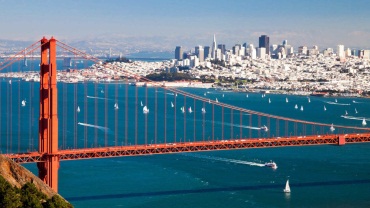 	The celebration of the Chinese New Year in San Francisco's Chinatown is one thing that you should not miss.	You can find the best food from around the world: Brazilian, Indian, Japanese, Korean, Mexican, Russian, Thai, Chinese and much more. Don't forget to visit a jazz club or an outdoor coffee shop to enjoy good coffee and fresh air. You should visit Mission Dolores, an old church built by the Spanish in the 18th century. 1.	Which of the following sentences is true about San Francisco? 	A. San Francisco is not a very hilly city. 	B. San Francisco is not in the San Francisco Bay.	C. San Francisco has only old houses. 	D. San Francisco is a city with modern skyscrapers in the city centre.2. 	What is second paragraph about? 	A. nightlife 		B. festivals 		C. people		D. weather 3. 	Where can we have coffee and enjoy fresh air? A. Chinatown 	B. Old houses	C. Churches 		D. Outdoor coffee shops 4.	Which of the following sentences is NOT true about San Francisco? 	A. San Francisco is in the San Francisco Bay. 	B. The celebration of the Chinese New Year in San Francisco's Chinatown is very interesting.	C. You can only enjoy American and Chinese food in San Francisco. 	D. You should enjoy jazz at a jazz club in San Francisco.5.	By whom was Mission Dolores built in the 18th century? 	A. By people from Germany. 		B. By people from Spain.  	C. By people from Brazil. 			D. By people from Europe. Put the correct form of the words in the bracket.There are a lot of high _________________ in this city. (BUILD)This is the first time I have met such a _________________ girl. (FRIEND)This river has been _________________. (POLLUTE)This is the most _________________ village I have visited. (PEACE)Russia is the _________________ country in the world. (BIG)Rewrite the following sentences using the given words below.In Vietnam, April is hotter than any other months of the year.In Vietnam, April is the 			Nha Trang attracts lots of tourists. It has clean and beautiful beaches.	Because	 	This is the first time I have been to Hai Phong.	I have never 	No one in our class is more intelligent than Nam.	Nam is the most	Huong has never traveled by plane before.	It is the first time Huong has	WORKSHEET 2Exercise 1: Odd one out.A. palace	B. museum	C. peaceful	D. buildingA. schedule	B. continent	C. city	D. countryA. visiting	B. going	C. interesting	D. playingA. Japan	B. America	C. Paris	D. EnglandA. noisy	B. polluted	C. dangerous	D. amazing Exercise 2: Complete the sentences, using the present perfect form of the verbs.Example: "Is David still here?" - "No, he (go) has gone home." "Is it raining?" - "No, it (stop)				." "Are Mary and Susan here?" - "Yes, they (arrive)				.""Do you want a drink?" - "No, thanks. I (have)				 one." "Does Kate bring her cellphone with her?" - "Yes, I (speak)				 to her.""Is Daniel watching TV?" - "No, he (finish)				." Exercise 3: Write the superlative form of the following adjectives:cold		fat		modern		dangerous		safe		dry		expensive		friendly		noisy		newExercise 4: Choose the correct answer.___________ the longest river in the world? – I think it’s the Nile River.A. Which	B. When	C. How	D. WhyI have been ___________ many beautiful places in Vietnam.A. for	B. with	C. to	D. aboutAmsterdam is one of the ___________ cities in the world.A. peacefullest		B. more peacefulC. most peacefullest		D. most peaceful___________ you ever tasted Pho in Hanoi?A. Do	B. Have	C. Are	D. CanThe ___________ in Hanoi was very cloudy and windy.people	B. city	C. weather	D. buildingI think it is a very nice town ___________ the weather is good and the people are friendly.A. because	B. but	C. although	D. howThis is ___________ day in my life!A. happier	B. the happiest	C. most happy	D. the more happyWhat do you think about people in Hanoi? – They are very ___________.A. peaceful	B. friendly	C. delicious	D. pollutedDo you have ___________ in Da Lat during your holiday?time	B. good a time	C. good	D. a good timeI have been to Da Lat ___________. How about you?A. twice	B. two times	C. two	D. threeExercise 5: Find a mistake in the four underlined parts of each sentence and correct it.This is the most cleanest city in the world.		She ate this kind of pizza twice.		David is the more intelligent student in his class.			Did they ever visited London before?		Da Nang is one of the most famous city in Vietnam.			Exercise 6: Read the passage, answer the questions then choose the best answer.Sydney Opera House 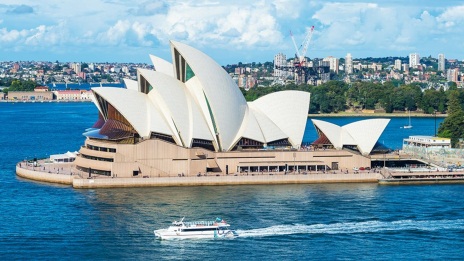 The Sydney Opera House is one of the most popular landmarks in Australia. It is located on Bennelong Point in Sydney Harbour. More than 7 million tourists visit it each year. There are so many restaurants, bars, hotels that surround the Harbour. It also gives a lot of different shows and performance every year. The Sydney Opera House is known as one of the busiest and the most well-known centres not only in Australia but all over the world. A. Answer the following questions.	1.	Where is The Sydney Opera House?	2.	How many tourists visit The Sydney Opera House every year?	3.	Does it give any shows and performance every year? B. Choose the best answer for each blank	1.	People consider The Sydney Opera House as a ................ landmark in Australia.	A. beautiful	B. small	C. popular	D. terrible	2.	Every year, more than 7 million ................ visit The Sydney Opera House.	A. teachers	B. scientists	C. travellers	D. builders	3.	The Sydney Opera House is well-known in ................ as well as all over the world.	A. America	B. Australia	C. The USA	D. ItalyWEEK 9 – UNIT 10: OUR HOUSES IN THE FUTUREVocabularyapartment /əˈpɑrt·mənt/ và flat /flæt/ (n): căn hộappliance /əˈplɑɪ·əns/ (n): thiết bị, dụng cụautomatic /ˌɔ·t̬əˈmæt̬·ɪk/ (adj): tự độngbasement /ˈbeɪs·mənt / (n): tầng hầm castle /ˈkæs·əl/ (n): lâu đàicable television (TV cable) /ˈkeɪ·bəl ˈtel·əˌvɪʒ·ən/ (n): truyền hình cápcomfortable /ˈkʌm·fər·t̬ə·bəl/ (adj): thuận tiệndry /drɑɪ/ (v): làm khô, sấy khôhi-tech /ˈhɑɪˈtek/ (adj): kỹ thuật caohouseboat /ˈhɑʊsˌboʊt/ (n): nhà thuyềniron /aɪrn/ (v/ n): bàn là, ủi (quần áo)look after /lʊk ˈæf tər/ (v): trông nom, chăm sócmodern /ˈmɑd·ərn/ (adj): hiện đạimotorhome /ˈməʊtəˌhəʊm/ (n): nhà lưu động (có ôtô kéo)skyscraper /ˈskɑɪˌskreɪ·pər/ (n): nhà cao chọc trờismart /smɑːrt/ (adj): thông minhsolar energy /ˌsoʊ.lə ˈen. ədʒi/ (n) năng lượng mặt trờiGrammarWill for the future:Usage: We use will + V to talk about actions we think are likely to happen in the future.Form:(+) S + will + V(-) S + won’t (= will not) + V(?) Will + S + V?		Yes, S + will		No, S + won’t.Examples:We will drive flying car in 2040.We won’t live on the Moon next year.Will they visit their grandparents next weekend? – No, they won’tMight for future possibilityUsage: We use might + V to talk about actions that are possible in the future. (We are not sure if they will happen or not)Form:(+) S + might + V.(-) S + might not + VExamples: We might use hi-tech fridge in our kitchen.They might not travel to Mars.Pronunciation: Practice sound /eə/ and /ɪə/EXERCISESExercise 1: Complete the words with the letters "dr" or "tr". Put the words in the correct column. 	____ess		s____ess			chil____en		____eam	____iver		____aw			____ousers		coun____yside	____avel		____ee			____ink		s____eamExercise 2: Fill in each blank with a suitable phrase from the box.1.	We will use a 			 to wash all the dishes and containers after a meal. 2. 	A 				 will wash dirty clothes and make them ready for you to put on.3.				will understand what we say and will do all things around the house. 4. 	We will watch TV programmes from other countries by using 				. 5. 	Do you think 				 will choose suitable food for our meals?Exercise 3: Complete the sentences with the verbs from the box in the correct form with "will". In the year 2040… l.	people 			 on Mars. 2.	we 			 flying cars. 3. 	people 			 computers in their clothes. 4.	robots 			 all our homework.5. 	families 			 food in their homes. 6. 	the world 			 a clean and happy place. 7.	we 			 every language in the world by using special computers. 8.	the USA 			 the football World Cup.  9. 	young people 			 to strange music.10.	some people 			 to the Moon for their holidays. Exercise 4: Choose the correct answer.The robot will ___________ the flowers in the garden in the future.A. water	B. iron	C. wash	D. dryWe might have a  ___________ TV to watch TV programmes from space.A. automatic	B. local	C. remote		D. wirelessShe is in the hospital now. ___________ we go and see her?A. Did 	B. Have	C. Do	D. WillMy dream house will be by ___________ so we can see the beach from my window.A. the mountains	B. the sea	C. the space 	D. the countrysideWhich kind of ___________ do you like to live in?A. gardens	B. houses	C. companies	D. kitchensHe might have robots ___________ his meals.A. cook	B. surf	C. wash	D. ironLook at those black clouds. It ___________ rain.A. will	B. is	C. don’t	D. hasLara will use her smart phone ___________ the Internet.A. to surf	B. to send	C. to clean	D. to doExercise 5: Complete the sentences with might or might not. 1. 	I'm tired. I 			 go to bed early tonight. 2. 	He left the office very late so he 			 be home for dinner. 3. 	There are a lot of clouds in the sky so it 			 rain later. 4. 	She didn't pass her driving test so she 			 be happy. 5. 	They're a very good team. They 			 win the championship this year. Exercise 6: Write a question with "will" for each situation, using the words given in brackets. Example:	I will paint something this afternoon. (What/ you/ paint?) 			What will you paint this afternoon? 1. 	Mrs. Roberts will go shopping. (What/ she/ buy?) 2. 	They are meeting Paul at the station. (When/ he/ arrive?) 3. 	We won't have a meeting on Thursday. (When/ you/ have a meeting?) 4.	We will go to the cinema. (What/ you/ see?) 5. 	My grandparents will go to Ha Noi this summer. (How/ they/ travel?) 6. 	I have just bought some posters. (Where/ you/ put them?)7. 	My grandparents will come for dinner tonight. (What/ you/ cook?) 8. 	My brother will learn a foreign language. (What language/ he learn?) 9. 	It's my birthday next week. (Where/ you/ have/ birthday's party?) 10.	I am too busy to paint the door. (When/ you/ paint/it?) WEEK 10 – UNIT 10 (cont)WORKSHEET 1Exercise 1: Odd one out.		1.	A. palace	B. skyscraper	C. wireless TV	D. houseboat	2.	A. dining room	B. toilet	C. washing machine	D. bathroom	3.	A. behind	B. in front of	C. on	D. fridge	4.	A. countryside	B. mountain	C. seafood	D. ocean	5.	A. wireless TV	B. garden	C. dishwasher	D. hi-tech fridgeExercise 2: Match the questions with the answers.	1. Will robots clean our house in the future?	a. Yes, it does.	2. How will people travel to the moon?	b. By spaceship.	3. What will help us watch programmes from other planets?	c. Yes, they will.	4. Does the house have super smart TV?	d. Tonight.	5. When will you send video cards to your friends?	e. Television.Exercise 3: Choose the correct answer.I’m afraid I can’t come to your party. I ___________ my grandmother in hospital.A. will visit	B. might not visit	C. visits	D. visitedAutomatic dishwasher, modern fridge, etc are ___________ in the house.A. electricity	B. appliances	C. ground	D. surroundings___________ she come and clean the office this afternoon?A. Is	B. Has	C. Might	D. Do We also watch films ___________ smart phones.A. in	B. on	C. at	D. ofOur future houses will use ___________  energy, and they are very friendly to the environment.A. sunny	B. sun	C. solar	D. moonA hi-tech robot will help us ___________ children while we are away.A. take care of	B. surf	C. clean	D. lookHave you ever ___________ on a spaceship to the Moon?A. travelled	B. to travel	C. travelling	D. travels The house will have a super smart TV to ___________ the e-mails.A. send and receive	B. cook and clean	C. dry and iron	D. take care ofExercise 4: Complete the sentences with MIGHT or MIGHT NOT.	1.	I’m seriously ill. I ........................ go to see the doctor.	2.	He got up early this morning, he ........................ be late for school.	3.	There are a lot of clouds in the sky so it ........................ rain later.	4.	She didn’t get high marks in the examination, so she	 ........................ be happy.	5.	They have bought a hi-tech robot. It ........................ help them with housework.Exercise 5: Circle the mistake in the four underlined parts of each sentence and correct it.The weather will rains tomorrow.		She might sees beautiful view of the city through the window.		What time will he has breakfast tomorrow?			We will went out because the weather is good.		My dream house will be on the mountains.		Exercise 6: Put a correct preposition into the blank.Can I help you	 ....................... your bag, Lan ?My house is next ....................... the stadium.I will buy some modern machines ....................... my sweet home.There is a wonderful garden ....................... front ....................... my house.Tom dislikes walking ....................... the rain.Will you come ....................... Da Lat ....................... us?Exercise 7: Read the passage and do the task below:MY DREAM HOUSEMy dream house will be outside the city surrounded by a big garden full of flowers and trees. I love looking after the flowers and having breakfast in the garden. The house will be a place where I can find peace, fresh air and happiness. It will be a big house with five or six bedrooms, a large living room with big windows. During the day, it will be very light. It will have a kitchen full of modern appliances such as cookers, dishwashers, or washing machines so that sometimes my parents will invite our friends and relatives to enjoy dinner. I like my dream house to be not very far from the city center because I like going shopping at the weekend. A. Choose the best answer	1.	The dream house is located ........................ the city	A. beside	B. inside	C. outside	D. next to	2.	The writer likes looking after	........................	A. the children	B. the flowers	C. the kitchen	D. the breakfast	3.	The ........................ will have big windows.	A. living room	B. kitchen	C. bedroom	D. garden  B. Write True (T) or False (F).	1. The writer likes a kitchen without modern appliances.			2. The writer doesn’t like his dream house to be near the city			3. The writer never goes shopping.		WORKSHEET 2Exercise 1: Find one odd word for each question, and then read them aloud. A. palace	B. houseboat	C. motorhome	D. kitchenA. control	B. start	C. run	D. energyA. telephone	B. robot	C. dishwasher	D. dryA. modern	B. Internet	C. hi-tech	D. wirelessA. fantastic	B. exciting	C. interesting	D. boringExercise 2: Choose the correct word. I'll leave early so will/ won't be late. He's faster than me so I don't think I will/ won 't win the race. It will/ won't be cold so take a warm coat. It's a secret so promise you will/ won't tell anyone. It's his first day at school so he will/ won't know anybody. I'll get the news tomorrow so I will/ won't phone and tell you. She's intelligent. She will/ won't be a scientist one day. The sky's really blue so I don't think it will/ won't rain this afternoon. Exercise 3: Choose the correct answer.Do you think he ___________ the match?	A. will win	B. wins	C. won	D. has wonHigh buildings are also called ___________.A. motorhomes	B. UFOs	C. palaces	D. skyscrapersWith a smart watch, we ___________ contact our friends in other countries.	A. will	B. have	C. are	D. can’tI don’t feel hungry so I ___________ eat anything.	A. might not	B. will	C. might	D. shouldThey have bought a hi-tech robot. It might help them with ___________.	A. washing machine	B. fridge	C. housework	D. cable TVMost people want to live in a ___________ house.	A. comfortable	B. wireless	C. boring	D. dangerousThey are on holiday for two weeks, so they ___________ be here tomorrow.	A. will	B. might	C. are	D. won’tIf the weather is good, the plane ___________ leave on time.	A. might	B. cannot	C. is	D. won’tExercise 4: Write sentences with "will", using the words or phrases given. l. 	Students/ class 6A/ plant/ some trees/ school yard/ tomorrow morning. 2. 	Tourists/ stop/ restaurant/ a short time. 3. 	My children/ spend/ their holiday/ a farm. 4. 	My mother/ prepare/ food/ my birthday party/ next week. 5. 	Hoa/ see/ her parents/ the country. 6. 	They/ have/ an important test/ Friday. 7. 	Workers/ build/ more bridges/ this area. 8. 	They/ travel/ Ha Noi/ by air. 9.	They/ cut down/ some trees/ schoolyard. 10.	It/ rain/ soon. Exercise 5: Complete the following sentences with "will", using the verbs given in the box.I 				 some close friends to my birthday party.We 			 a play at the ABC Theater. He 			 chess in the Youth Club. Tom 			 some bread at the baker's. I 			 some books from the library. She 			 a letter to her friend. We 			 our grandparents next weekend. They 			 their children toys at Christmas.They 			 their holiday in Vung Tau. She 			 a blue dress at her sister's wedding. Exercise 6: Read the passage carefully, and then choose the correct answers. MY DREAM SCHOOL	In the future, schools will be better. Computers will be much quicker and we might have pencils which write for us! All the students will have their own computers. 	When there is a history lesson, the computers will show important events. The students will be dressed up as the characters from the period they are studying. There will be hover boards in the playground, and students will come to school by hover cars. 	Every child will have a robot like themselves. The robots will have to go to school while the students sit at home controlling them in front of their computers. The robots will have laser pens and the student will have laser ink pens. 	The classroom will be floating, and the tables and chairs will, too. There will be no homework, and teachers won't take away the toys. 1. The student wants all of the following but not 		.	A. having laser ink pens 	B. going to school 	C. staying at home controlling a robot 	D. having a robot like himself2. In history lessons, the student wants the computer to 		.	A. show important people in history events 	B. have new games 	C. show history events and the student will be one of the important characters	D. find all information about the events from the Internet3. If the history lesson today is about ancient Egypt, the student will 		.	A. watch films about Egypt on the computer	B. become the queen 	C. get dressed like the queen 	D. see things and houses at that time 4.  The student wants to have 	.	A. floating classrooms 	B. no homework	C. toys in the classroom 	D. all A, B, and C 5. The word "hover" in paragraph 2 means 	.	A. colourful 			B. flying	 	C. moving 		D. large A. booksB. studentsC. mapsD. doorsA. sugarB. summerC. springD. soupA. chairsB. windowsC. watchesD. pencilsA. computersB. hatsC. desksD. clocksA. moneyB. homeC. rodeD. judoA. cheapB. greatC. mealD. teaAB1. Are you doctors?a. Yes, there is.2. What does Mr. Hai do?b. I live with my parents.3. Which school do you go to?c. He is a teacher.4. Do the boys play badminton?d. They go to work at six.5. What is next to the hotel?e. No, they don’t.6. Is there a well to the left of your house?f. Yes, we are.7. What time do your parents go to work?g. I go to Tran Hung Dao School.8. Who do you live with?h. It’s a bookstore.1. A. writes B. drives C. takes D. makes2. A. funny B. lunch C. sun D. computer3. A. breakfast B. eating C. teacher D. reading4. A. never B. often C. tennis D. when5. A. school B. teaching C. chalk D. chess1. A. inB. fromC. of                           D. with 2. A. liveB. comeC. like                         D. go3. A. orB. soC. but                          D. and4. A. subjectB. lessonC. drink                       D. food5. A. favouriteB. likeC. dislike                     D. lovely6. A. atB. inC. to                            D. from7. A. classB. schoolC. classroom               D. grade8. A. paintingB. drawingC. photo                       D. pictureA. decideB. memorialC. templeD. terribleA. countrysideB. activityC. excitingD. dislikeA. mealB. peacefulC. leaveD. headA. palaceB. cathedralC. galleryD. narrowA. leftB. statueC. stationD. artA. desertB. visitC. eraserD. islandA. caveB. valleyC. famousD. stationA. forestB. boringC. historicD. convenientA. agreeB. coffeeC. seeD. free A. bakeryB.   valleyC. amazingD. caveQuestion wordIt is used to ask about…WhenHowHow many/ How oftenWhatWhereWhoWhythe timethe mannerthe number/ repetitionthe thingthe placethe personthe reasonand 	but 	so	although	becauseAnswerQuestionsAnswers31. Why do you like the programme?a) In California, USA.32. Who is the director of the film?b) Twice a week, usually at weekend. 33. What channel is the film on?c) It's James Cameron.34. How often do you watch football on TV?d) Because it’s interesting.35. Where is Hollywood?e) It's on VTV3.AnswerQuestionsAnswersWhat time is the film on VTV1 on?	 Who is your favourite football player?What is the Animals programme about? What's your favourite cartoon? What is the event in the Sports programme this evening? Who is the main actor in that film?What kind of TV programme do you like most? How do you travel to Hue?What is the most popular sport in Vietnam?How long does the film last? a) It’s Lionel Messi.b) It's about the life of birds, elephants, tigers, lions, etc.c) I think football isd) At 9 pm.d) By traine) It's Johnny Depp.f) It's the Science programme.g) About two hours.h) Of course, it's Tom and Jerry.i) It's the Formula 1 Racing 46 in Malaysia.QuestionsAnswers1. What is the weather in Nha Trang like?a) They are very kind.2. What do you think about the local people?b) I think they are the same.3. What have Nam and Hoa done?c) She'll visit Eiffel Tower.4.  What will Mai do tomorrow?d) The sun is shining all the time.5.  Is the weather here hotter than in Singapore?e) They have visited the Old Quarter./dr//tr/……………………………………………….……………………………………………….……………………………………………….       ……………………………………………….………………………………………………………………………………………………………………………………………………………………………………………………